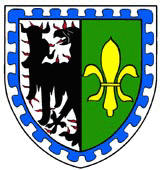 Oznámení o uložení písemnostiAdresát:      Škarpa Marek, 1972                    Křivoklát čp. 93, 270 23Podací číslo a podací pošta:		RR334687414CZ, 269 01Adresát:      Hruška Slavomír                    Křivoklát čp. 93, 270 23Podací číslo a podací pošta:		RR139463877CZ, 370 20Písemnost (doporučené psaní do vlastních rukou) je uložena u Pošty Křivoklát.Úřední hodiny:Po: 8.00 – 17.00Út: 8.00 – 16.00St – Pá:  8.00 – 16.30Přestávka: 11.00 – 13.00